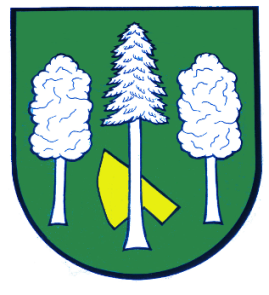 Hlášení ze dne 26. 08. 20211) Spolek občanů a sousedů Vás srdečně zve na Pohádkový les, který se koná v sobotu 28. 08. 2021 od 15:00 hodin na hřišti v Daskabátě. Těšit se můžete na udírnu, makrely, občerstvení, hudbu a tombolu.2) Oddíl kopané TJ Sokol Velký Újezd Vás srdečně zve na Slavnostní otevření hřiště, které se uskuteční v neděli 29. 08. 2021 od 13:00 hodin na hřišti ve Velkém Újezdě. Následovat bude exhibiční utkání starých pánů, mistrovské utkání mužů proti soupeři z Libavé a na závěr hudební vystoupení skupiny Negativ. Během celého dne bude probíhat výstava klubové historie a expozice fotek "Velký Újezd na cestách". Vstupné je dobrovolné, bohaté občerstvení zajištěno.